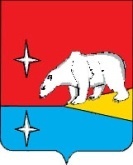 АДМИНИСТРАЦИЯ ГОРОДСКОГО ОКРУГА ЭГВЕКИНОТПОСТАНОВЛЕНИЕот 25 декабря 2020 г.	                     № 565 - па                                               п. ЭгвекинотО внесении изменений в Порядок предоставления субсидии на возмещение недополученных доходов в связи с оказанием услуг по содержанию и ремонту жилищного фонда, утвержденный Постановлением Администрации городского округа Эгвекинот от 20 ноября 2020 г. № 491-паВ целях уточнения отдельных положений муниципального нормативного правового акта, Администрация городского округа ЭгвекинотПОСТАНОВЛЯЕТ:1. Внести в Порядок предоставления субсидии на возмещение недополученных доходов в связи с оказанием услуг по содержанию и ремонту жилищного фонда, утвержденный Постановлением Администрации городского округа Эгвекинот от 20 ноября 2020 г. № 491-па, следующие изменения:1.1.  В разделе 1 «Общие положения»: абзац 3 пункта 1.4 изложить в следующей редакции:«осуществляющие функции по управлению многоквартирными домами;».1.2. В разделе 2 «Порядок проведения отбора получателей Субсидий для предоставления Субсидий»:пункт 2.6 изложить в следующей редакции:«2.6. Уполномоченный орган регистрирует в день получения документы, поступившие в соответствии с пунктом 2.5 настоящего Порядка, и в течение 10 (десяти) рабочих дней, но не позднее даты окончания приема заявок, рассматривает их на соответствие требованиям и условиям, установленным пунктами 1.4, 2.4, 2.9 настоящего Порядка, и принимает одно из решений в виде письменного уведомления Получателя нарочным либо почтовым отправлением с одновременным направлением в электронном виде на адрес электронной почты Получателя:1) о признании Получателя соответствующим требованиям и условиям проведения отбора, установленных пунктами 1.4, 2.4, 2.9 настоящего Порядка; 2) об отклонении заявки с обоснованием причин отказа - в случае наличия оснований для отказа в предоставлении Субсидии, установленных пунктом 2.9 настоящего Порядка. Устранение причин, послуживших отклонению заявки, является основанием для очередного обращения заявителя в Уполномоченный орган в соответствии с пунктом 2.5 настоящего Порядка, в сроки, установленные пунктом 2.2 настоящего Порядка.»;пункт 2.8 изложить в следующей редакции:«2.8. Информация о результатах рассмотрения заявок размещается едином портале и на официальном сайте Администрации городского округа Эгвекинот в информационно-телекоммуникационной сети «Интернет» в течение 10 (десяти) рабочих дней после даты окончания приема заявок, которая должна содержать следующие сведения:дата, время и место проведения рассмотрения заявок;информация об участниках отбора, заявки которых были рассмотрены;информация об участниках отбора, заявки которых были отклонены, с указанием причин их отклонения, в том числе положений объявления о проведении отбора, которым не соответствуют такие заявки;наименование получателя (получателей) Субсидии, с которым заключается Соглашение, и размер предоставляемой ему Субсидии.».1.3. В разделе 3 «Условия и порядок предоставления Субсидии»:пункт 3.7 изложить в следующей редакции:«3.7. Расторжение Соглашения в одностороннем порядке возможно в случае:1) прекращения деятельности Получателя;2) нарушения Получателем порядка, целей и условий предоставления Субсидии, установленных настоящим Порядком;3) не достижения Получателем показателей, необходимых для достижения результатов предоставления Субсидии, установленных в Соглашении.»;пункт 3.10 изложить в следующей редакции:«3.10. Результатом предоставления Субсидии является возмещение управляющей организации недополученных доходов, указанных в пункте 1.1 настоящего Порядка, с целью надлежащего содержания общего имущества в многоквартирном доме, обеспечивающего безопасное проживание граждан.Показателем результативности предоставления Субсидии является сумма возмещения, выраженная в процентном соотношении, документально подтвержденных недополученных доходов, возникших в связи с оказанием услуг по содержанию и ремонту жилищного фонда. Показатель результативности устанавливается в Соглашении для каждого Получателя Субсидии.».2. Настоящее постановление обнародовать в местах, определенных Уставом городского округа Эгвекинот, и разместить на официальном сайте Администрации городского округа Эгвекинот в информационно-телекоммуникационной сети «Интернет».3. Настоящее постановление вступает в силу со дня обнародования и распространяет свое действие на правоотношения, возникшие с 20 ноября 2020 г. 4. Контроль за исполнением настоящего постановления возложить на Управление промышленной политики Администрации городского округа Эгвекинот            (Кондрашин А.Н.).Первый заместительГлавы Администрации                                                                                      А.М. Абакаров